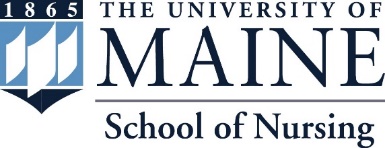 i-MSN Nutrition-Part Time (4-year)Total practicum hours = 210 – Field Experience Course (NUR 516) Total credits = 35-37Dependent upon NUR 697 scholarly project (4 cr) or NUR699 thesis (6 cr). If 3-credit elective capstone option is taken then only 1-credit of NUR 697 needed.INT601 - Responsible Conduct of Research (RCR) is required for all thesis students. This course should be taken early in the program of study. Key:  *May be taken by non-degree student with department permission***FSN 500 or 600 Level courses may be substituted with department approval#Fully on-line FallCreditsClinical HoursSpringCreditsClinical HoursSummerCreditsLab HoursClinical HoursYear  OneNUR 693: EthicalInquiry orNUR 644:Management andleadership3NUR 694: Healthcare Policy3NUR 504: TheoryNUR 505: Nursing Research33Year Three#FSN 501: Advanced  Human Nutrition3#FSN 506: Nutritional  Assessment3#FSN 508: Nutrition &  Aging3Year ThreeNUR 502: Families in Health & Illness3Elective for NUR697 option3Year Four**#FSN 530: Integrative  and Functional Nutrition*NUR 697: Scholarly Capstone (1-credit +  3-credit elective)ORNUR699: Nursing Thesis Research (6 credits)31(6)NUR 516: Field Experience4210